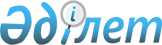 Об утверждении положения о государственном учреждении "Отдел архитектуры, строительства, жилищно-коммунального хозяйства, пассажирского транспорта и автомобильных дорог Кокпектинского района"
					
			Утративший силу
			
			
		
					Постановление акимата Кокпектинского района Восточно-Казахстанской области от 14 апреля 2015 года № 97. Зарегистрировано Департаментом юстиции Восточно-Казахстанской области 21 мая 2015 года № 3963. Утратило силу - постановлением акимата Кокпектинского района Восточно-Казахстанской области от 06 мая 2016 года № 131      Сноска. Утратило силу - постановлением акимата Кокпектинского района Восточно-Казахстанской области от 06.05.2016 № 131 (вводится в действие со дня первого официального опубликования).

      Примечание РЦПИ.

      В тексте документа сохранена пунктуация и орфография оригинала.

      В соответствии со статьей 39 Закона Республики Казахстан от 23 января 2001 года "О местном государственном управлении и самоуправлении в Республике Казахстан", Указом Президента Республики Казахстан от 29 октября 2012 года № 410 "Об утверждении Типового положения государственного органа Республики Казахстан" акимат Кокпектинского района ПОСТАНОВЛЯЕТ:

      1. Утвердить положение о государственном учреждении "Отдел архитектуры, строительства, жилищно-коммунального хозяйства, пассажирского транспорта и автомобильных дорог Кокпектинского района" согласно приложению к настоящему постановлению.

      2. Настоящее постановление вводится в действие по истечении десяти календарных дней после дня его первого официального опубликования.

 Положение о государственном учреждении "Отдел архитектуры, строительства, жилищно-коммунального хозяйства, пассажирского транспорта и автомобильных дорог Кокпектинского района"
1. Общие положения      1. Государственное учреждение "Отдел архитектуры, строительства, жилищно-коммунального хозяйства, пассажирского транспорта и автомобильных дорог Кокпектинского района" является государственным органом Республики Казахстан, осуществляет руководство в сфере архитектуры, строительства, жилищно-коммунального хозяйства, пассажирского транспорта и автомобильных дорог, а также осуществляет государственный контроль в области жилищного фондана территории Кокпектинского района.

      2. Государственное учреждение "Отдел архитектуры, строительства, жилищно-коммунального хозяйства, пассажирского транспорта и автомобильных дорог Кокпектинского района" осуществляет свою деятельность в соответствии с Конституцией и законами Республики Казахстан, актами Президента и Правительства Республики Казахстан, иными нормативными правовыми актами, а также настоящим Положением.

      3. Государственное учреждение "Отдел архитектуры, строительства, жилищно-коммунального хозяйства, пассажирского транспорта и автомобильных дорог Кокпектинского района" является юридическим лицом в организационно-правовой форме государственного учреждения, имеет печати и штампы со своим наименованием на государственном языке, бланки установленного образца, в соответствии с законодательством Республики Казахстан счета в органах казначейства.

      4. Государственное учреждение "Отдел архитектуры, строительства, жилищно-коммунального хозяйства, пассажирского транспорта и автомобильных дорог Кокпектинского района" вступает в гражданско-правовые отношения от собственного имени.

      5. Государственное учреждение "Отдел архитектуры, строительства, жилищно-коммунального хозяйства, пассажирского транспорта и автомобильных дорог Кокпектинского района" имеет право выступать стороной гражданско-правовых отношений от имени государства, если оно уполномочено на это в соответствии с законодательством.

      6. Государственное учреждение "Отдел архитектуры, строительства, жилищно-коммунального хозяйства, пассажирского транспорта и автомобильных дорог Кокпектинского района" по вопросам своей компетенции в установленном законодательством порядке принимает решения, оформляемые приказами руководителя государственного учреждение "Отдел архитектуры, строительства, жилищно-коммунального хозяйства, пассажирского транспорта и автомобильных дорог Кокпектинского района" и другими актами, предусмотренными законодательством Республики Казахстан.

      7. Структура и лимит штатной численности государственного учреждение "Отдел архитектуры, строительства, жилищно-коммунального хозяйства, пассажирского транспорта и автомобильных дорог Кокпектинского района" утверждаются в соответствии с действующим законодательством.

      8. Местонахождение юридического лица: 071000 Восточно-Казахстанская область, Кокпектинский район, с. Кокпекты, ул. Кабанбай Батыра, 69.

      9. Полное наименование государственного органа - государственное учреждение "Отдел архитектуры, строительства, жилищно-коммунального хозяйства, пассажирского транспорта, автомобильных дорог Кокпектинского района".

      10. Учредителем государственного учреждения "Отдел архитектуры, строительства, жилищно-коммунального хозяйства, пассажирского транспорта и автомобильных дорог Кокпектинского района" является "Аппарат акима Кокпектинского района".

      11. Настоящее Положение является учредительным документом государственного учреждения "Отдел архитектуры, строительства, жилищно-коммунального хозяйства, пассажирского транспорта и автомобильных дорог Кокпектинского района". 

      12. Финансирование деятельности государственного учреждение "Отдел архитектуры, строительства, жилищно-коммунального хозяйства, пассажирского транспорта и автомобильных дорог Кокпектинского района" осуществляется из местного бюджета Кокпектинского района.

      13. Государственному учреждению "Отдел архитектуры, строительства, жилищно-коммунального хозяйства, пассажирского транспорта и автомобильных дорог Кокпектинского района" запрещается вступать в договорные отношения с субъектами предпринимательства на предмет выполнения обязанностей, являющихся функциями Отдела.

      14. Режим работы государственного учреждение "Отдел архитектуры, строительства, жилищно-коммунального хозяйства, пассажирского транспорта и автомобильных дорог Кокпектинского района" устанавливается правилами внутреннего трудового распорядка и не должен противоречить нормам трудового законодательства Республики Казахстан.

 2. Миссия, основные задачи, функции, права и обязанности государственного органа      15. Миссия: обеспечение реализации основных направлений государственной политики в области архитектуры строительства жилищных отношений и государственного контроля в сфере управления жилищным фондом, а также жилищно-коммунального хозяйства, пассажирского транспорта и автомобильных дорог на территории Кокпектинского района.

      16. Задачи: 

      1) развитие и становление строительного комплекса, инженерной подготовки и благоустройства территории район;

      2) содействие внедерению основных направлении научно – технического прогресса, передовой технологии в области строительства;

      3) осуществление контроля за состоянием жилищно-коммунального хозяйства, пассажирского транспорта и автомобильных дорог на территории района;

      4) проводит учет государственного жилищного фонда;

      5) осуществляет контроль в области жилищного фонда;

      6) обеспечивает сохранности и ремонт жилищного фонда;

      7) осуществляет контроль за соблюдением прав граждан в жилищной сфере и использованием жилищного фонда.

      17. Функции:

      1) координация деятельности по реализации утвержденной в установленном законодательством порядке комплексной схемы градостроительного планирования территории района (проекта районной планировки), генеральных планов сельских населенных пунктов; 

      2) предоставление в установленном порядке информации и (или) сведений для внесения в базу данных государственного градостроительного кадастра; 

      3) информирование населения о планируемой застройке территории либо иных градостроительных изменениях;

      4) подготовка решении о реконструкции посредством перепланировки помещений существующих зданий; 

      5) на основании решения о предоставлении соответствующего права на землю, утвержденного задания на проектирование, технических условий на подключение к источникам инженерного обеспечения и коммунальных услуг и других исходных материалов (данных) выдают заказчику архитектурно-планировочное задание; 

      6) реализация градостроительных проектов, разрабатываемых для развития утвержденных генеральных планов (схем территориального развития) населенных пунктов; 

      7) организация разработки и подготовка для представления на утверждение районному маслихату схем градостроительного развития территории района, а также проектов генеральных планов городов районного значения, поселков и иных сельских населенных пунктов; 

      8) проводит проверки общего имущества объектов кондоминиума;

      9) обеспечивает организацию мероприятий по сохранению и надлежащей экспулатации жилищного фонда; 

      10) осуществляет государственный контроль в сфере управления

      жилищным фондом;

      11) проводит расследования технологических нарушений на тепловых сетях (магистральных, внутриквартальных);

      12) согласовоывает плановоые ремонты тепловых сетей (магистральных, внутриквартальных);

      13) осуществляет контроль за подготовкой и осуществлением ремонтно- восстановительных работ по тепловым сетям и их функционированием в осенне-зимний период;

      14) организовывает регулярные сельские и внутрирайонные перевозки пассажиров и багажа, подготовка предложений по утверждению их маршрутов, организация и проведение конкурсов на право их обслуживания и утверждает расписание движения по маршрутам;

      15) ведет реестр маршрутов регулярных сельских, и внутрирайонных автомобильных перевозок пассажиров и багажа;

      16) организовывает перевозки пассажиров и багажа на такси;

      17) ведет реестр физических и юридических лиц, подавших уведомление о начале осуществления деятельности по установке и обслуживанию тахографов;

      18) ведет реестр индивидуальных предпринимателей и юридических лиц, подавших уведомление о начале осуществления деятельности в качестве перевозчика такси;

      19) организовывает работу по строительству, реконструкции, ремонту и содержанию автомобильных дорог общего пользования районного значения, улиц населенных пунктов в соответствии с законодательством Республики Казахстан о государственных закупках и концессиях;

      20) управляет сетью автомобильных дорог районного значения общего пользования, улиц населенных пунктов;

      21) осуществляет государственный контроль при производстве работ по строительству, реконструкции, ремонту и содержанию автомобильных дорог районного значения общего пользования, улиц в населенных пунктах на территории Кокпектинского района;

      18. Права и обязанности:

      1) вносить на рассмотрение руководству района предложения по вопросам, входящим в компетенцию государственного учреждение "Отдел архитектуры, строительства, жилищно-коммунального хозяйства, пассажирского транспорта и автомобильных дорог Кокпектинского района";

      2) в рамках компетенции, предусмотренной законодательством Республики Казахстан привлекать работников других отделов местных исполнительных органов района для рассмотрения и совместной разработки вопросов, касающихся деятельности государственного учреждение "Отдел архитектуры, строительства, жилищно-коммунального хозяйства, пассажирского транспорта и автомобильных дорог Кокпектинского района";

      3) инициировать проведение в установленном порядке совещаний по вопросам, входящим в компетенцию государственного учреждение "Отдел архитектуры, строительства, жилищно-коммунального хозяйства, пассажирского транспорта и автомобильных дорог Кокпектинского района";

      4) запрашивать в рамках компетенции установленной законодательством Республики Казахстан от других государственных органов, должностных лиц, организаций и их руководителей, граждан информацию необходимую для выполнения своих функций;

      5) давать консультации по вопросам, входящим в компетенцию государственного учреждение "Отдел архитектуры, строительства, жилищно-коммунального хозяйства, пассажирского транспорта и автомобильных дорог Кокпектинского района";

      6) представлять необходимые материалы и информацию в пределах своей компетенции и в рамках законодательства в случае официального запроса об этом юридических и физических лиц;

      7) выполнять иные обязанности, входящие в компетенцию государственного учреждение "Отдел архитектуры, строительства, жилищно-коммунального хозяйства, пассажирского транспорта и автомобильных дорог Кокпектинского района";

      8) запрашивать необходимую информацию с соответствующих государственных органов, учреждений, предприятий и организаций района;

 3. Организация деятельности государственного органа      19. Руководство государственным учреждением "Отдел архитектуры, строительства, жилищно-коммунального хозяйства, пассажирского транспорта и автомобильных дорог Кокпектинского района" осуществляется первым руководителем, который несет персональную ответственность за выполнение возложенных на государственного учреждение "Отдел архитектуры, строительства, жилищно-коммунального хозяйства, пассажирского транспорта и автомобильных дорог Кокпектинского района" задач и осуществление им своих функций.

      20. Первый руководитель государственного учреждение "Отдел архитектуры, строительства, жилищно-коммунального хозяйства, пассажирского транспорта и автомобильных дорог Кокпектинского района" назначается на должность и освобождается от должности акимом Кокпектинского района в соответствии с законодательством Республики Казахстан.

      21. Первый руководитель государственного учреждение "Отдел архитектуры, строительства, жилищно-коммунального хозяйства, пассажирского транспорта и автомобильных дорог Кокпектинского района" имеет заместителей, которые назначаются на должности и освобождаются от должностей в соответствии с законодательством Республики Казахстан.

      22. Полномочия руководителя:

      1) в установленном законодательстве порядке назначает на должности и освобождает от должностей работников государственного учреждение "Отдел архитектуры, строительства, жилищно-коммунального хозяйства, пассажирского транспорта и автомобильных дорог Кокпектинского района";

      2) в установленном законодательством порядке осуществляет поощрение и налагает дисциплинарные взыскания на сотрудников государственного учреждение "Отдел архитектуры, строительства, жилищно-коммунального хозяйства, пассажирского транспорта и автомобильных дорог Кокпектинского района";

      3) в пределах своей компетенции издает приказы, дает указания, подписывает служебную документацию;

      4) утверждает должностные инструкции работников государственного учреждение "Отдел архитектуры, строительства, жилищно-коммунального хозяйства, пассажирского транспорта и автомобильных дорог Кокпектинского района";

      5) представляет интересы государственного учреждение "Отдел архитектуры, строительства, жилищно-коммунального хозяйства, пассажирского транспорта и автомобильных дорог Кокпектинского района" в государственных органах, иных организациях;

      6) утверждает штатное расписание государственного учреждение "Отдел архитектуры, строительства, жилищно-коммунального хозяйства, пассажирского транспорта и автомобильных дорог Кокпектинского района" в пределах лимита штатной численности и структуры, утвержденных постановлением акимата Кокпектинского района;

      7) принимает необходимые меры по противодействию коррупции и несет за это персональную ответственность;

      8) обеспечивает равный доступ мужчин и женщин к государственной службе в соответствии с их опытом, способностями и профессиональной подготовкой;

      9) осуществляет иные полномочия в соответствии с законодательством Республики Казахстан.

      Исполнение полномочий руководителя государственного учреждение "Отдел архитектуры, строительства, жилищно-коммунального хозяйства, пассажирского транспорта и автомобильных дорог Кокпектинского района" в период его отсутствия осуществляется лицом, его замещающим в соответствии с действующим законодательством Республики Казахстан.

 4. Имущество государственного органа      23. Государственное учреждение "Отдел архитектуры, строительства, жилищно-коммунального хозяйства, пассажирского транспорта и автомобильных дорог Кокпектинского района" может иметь на праве оперативного управления обособленное имущество в случаях, предусмотренных законодательством. 

      Имущество государственного учреждение "Отдел архитектуры, строительства, жилищно-коммунального хозяйства, пассажирского транспорта и автомобильных дорог Кокпектинского района" формируется за счет имущества, переданного ему собственником, а также имущества, приобретенного в результате собственной деятельности и иных источников, не запрещенных законодательством Республики Казахстан.

      24. Имущество, закрепленное за государственным учреждением "Отдел архитектуры, строительства, жилищно-коммунального хозяйства, пассажирского транспорта и автомобильных дорог Кокпектинского района", относится к коммунальной собственности.

      25. Государственное учреждение "Отдел архитектуры, строительства, жилищно-коммунального хозяйства, пассажирского транспорта и автомобильных дорог Кокпектинского района" не вправе самостоятельно отчуждать или иным способом распоряжаться закрепленным за ним имуществом и имуществом, приобретенным за счет средств, выданных ему по плану финансирования, если иное не установлено законодательством и настоящим Положением.

 5. Реорганизация и упразднение государственного органа      26. Реорганизация и упразднение государственного учреждение "Отдел архитектуры, строительства, жилищно-коммунального хозяйства, пассажирского транспорта и автомобильных дорог Кокпектинского района" осуществляются в соответствии с законодательством Республики Казахстан.

 Перечень организаций, находящихся в ведении Отдела      1. Коммунальное государственное предприятие на праве хозяйственного ведение "Кокпекты" акимата Кокпектинского района.

      2. Коммунальное государственное предприятие на праве хозяйственного ведение "Самар" акимата Кокпектинского района.


					© 2012. РГП на ПХВ «Институт законодательства и правовой информации Республики Казахстан» Министерства юстиции Республики Казахстан
				
      Исполняющий обязанности акима

      Кокпектинского района

Р. Сагандыков 
Утверждено постановлением
акимата Кокпектинского района
от 14 апреля 2015 года № 97